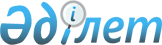 Қазақстан Республикасы Үкіметінің 2002 жылғы 18 наурыздағы N 323 қаулысына өзгерістер енгізу туралыҚазақстан Республикасы Үкіметінің 2009 жылғы 20 наурыздағы N 377 Қаулысы

      Қазақстан Республикасының Үкіметі ҚАУЛЫ ЕТЕДІ: 



      1. "Басқарушылар кеңестеріндегі Қазақстан Республикасының өкілдерін тағайындау туралы" Қазақстан Республикасы Үкіметінің 2002 жылғы 18 наурыздағы N 323 қаулысына мынадай өзгерістер енгізілсін: 

      1-тармақтың 1) тармақшасының екінші және үшінші абзацтары мынадай редакцияда жазылсын: 

      "Басқарушы - Қазақстан Республикасы Ұлттық Банкінің Төрағасы Марченко Григорий Александрович (келісім бойынша), 

      Басқарушының орынбасары - Қазақстан Республикасының Қаржы вице-министрі Смайылов Әлихан Асханұлы". 



      2. Осы қаулы қол қойылған күнінен бастап қолданысқа енгізіледі.       Қазақстан Республикасының 

      Премьер Министрі                                      К. Мәсімов 
					© 2012. Қазақстан Республикасы Әділет министрлігінің «Қазақстан Республикасының Заңнама және құқықтық ақпарат институты» ШЖҚ РМК
				